16.02.2021 № 1На №	от	Управлению ЮстицииГродненского облисполкомаИНФОРМАЦИЯ О ПРОДОЛЖЕНИИ ДЕЯТЕЛЬНОСТИ,
ПОСТУПЛЕНИИ И РАСХОДОВАНИИ ДЕНЕЖНЫХ СРЕДСТВ ИИНОГО ИМУЩЕСТВАВ соответствии с частью шестой статьи 24 Закона Республики Беларусь «Об общественных объединениях», на основании статьи 9-2 Закона Республики Беларусь от 30 июня 2014 г. № 165-З «О мерах по предотвращению легализации доходов, полученных преступным путем, финансирования террористической деятельности и финансирования распространения оружия массового поражения» Гродненское общественное объединение защиты животных «Преданное сердце» направляет соответствующую информацию о своей деятельности, в том числе, информацию о поступлении и расходовании денежных средств и иного имущества с целью доведения до всеобщего сведения путем размещения (публикации) на официальном Интернет-портале главного управления юстиции Гродненского облисполкома.Общественное объединение сообщает, что продолжает свою деятельность и информирует, что руководитель (председатель) располагается по адресу: г.Гродно, ул. Лапенковская 7 (волонтерский домик для собак).  По состоянию на 1 января 2021 г. численность членов организации составляет 15 человек. Списки членов прилагаются.ГООЗЖ «Преданное сердце не имеет в своем составе организационных структур.За 2020 год нашей организацией проводились 22 мероприятия по помощи бездомным животным, а именно лечение, стерилизация, прививание, нахождению новых хозяев. Также были проведены акции в сотрудничестве с Драмтеатром в рамках Международного фестиваля фокусников; флешмоб “Оставайтесь дома, мойте руки” против жестокого обращения животных во время коронавируса и необходимости соблюдения мер гигиены для собственной безопасности; акция по сбору крышечек в поддержку бездомных животных ГООЗЖ "Преданное сердце» и многие другие (полный список приложен).Информация	о	поступлении	и	расходованииденежных средств и иного имущества общественного объединения:2.	Информация о расходовании денежных средств и иного имущества:Списки членов выборных органов общественного объединения по установленной форме прилагаются (публикации не подлежат).Приложение:Списки членов на ___ л. в 1 экз. Список проведенных акций/мероприятий.Председатель                                         					 Е.В. ШиманицаАкции/мероприятия/совместные проекты за 2020 год
 февраль – стрим о ГООЗЖ “Преданное сердце” от блогера Funmiss (youtube.com/watch?v=DiESX6WmA9U&t=4s)

 февраль – Акция по привлечению внимания к пользе и необходимости кастрации животных (vk.com/wall-7810024_529783)

 февраль – Акция в сотрудничестве с Драмтеатром в рамках Международного фестиваля фокусников (https://vk.com/wall-7810024_530148)

 март – Кошкин дом в Гродно (про “приют”): один день из жизни сильных женщин и их 40 питомцев (s13.ru/archives/koshki)

 март – открытое письмо губернатору Гродно из-за участия в празднике Масленицы живого медведя (s13.ru/archives/medved)

 апрель – телерадиокомпания Гродно, ТВ-передача «Окна города», тема: деятельность ГООЗЖ “Преданное сердце”, животные и коронавирус (youtube.com/watch?v=7B4hXUaTz1o&list=PLL8EDCpI8Jx..)

 апрель – Ролик, снятый Молодёжным Корпусом о ГООЗЖ “Преданное сердце” (vk.com/wall-7810024_537931, youtube.com/watch?v=ULHVqldgb_0&t=1s)

 апрель 2020 – «Нелишний питомец»: белорусская зоозащита провела онлайн-флешмоб против ограничения количества животных в квартирах (vk.com/wall-7810024_539969)

 апрель 2020 – Флешмоб “Оставайтесь дома, мойте руки” против жестокого обращения животных во время коронавируса и необходимости соблюдения мер гигиены для собственной безопасности (vk.com/wall-7810024_541726)

 май – Акция по сбору крышечек в поддержку бездомных животных ГООЗЖ "Преданное сердце» ( https://vk.com/wall-7810024_544479 )

 май - акустический вечер, благотворительный аукцион и выставка-продажа "Панно с кельтскими узорами" знаменитого гродненского художника Алеся Сурова в Баре CRAFT ("Входным билетом" будет являться добровольное пожертвование в пользу ГООЗЖ "Преданное сердце") ( https://vk.com/wall-7810024_549836 )

 июль - 24.07.20 Благотворительный вечер в поддержку бездомных животных Ю.Лактионов, А.Пасиков, Ф. Жывалеуски, С.Сурмач в Craft ( https://vk.com/wall-7810024_560932 )

 август - 01.08.20 Артём Филькевич акустический вечер в Craft ( https://vk.com/wall-7810024_563035 )

 август - 29.08.20 Protool в Craft ( https://vk.com/wall-7810024_567417 )

 сентябрь - 19.09.20 Концерт А.Денисов, Ю.Дубовик, Д. Британов, А. Гайворонский. Бар Craft ( https://vk.com/wall-7810024_570230 )

 октябрь - 30.10.20 Хэллоуин в Craft ( https://vk.com/wall-7810024_577469 )

 октябрь - закончилась 31.10.20 Акция от Компании Purina, помощь ТРК Triniti Grodno и Магазин Зоосфера ( http://s13.ru/archives/triniti-33 , https://vk.com/wall-7810024_578383 )

 ноябрь - 26.11.20 Мелотрек ГрГМУ ( https://vk.com/wall-7810024_582422 )

 декабрь - Предновогодняя акция от зоомагазина Зоосфера ( https://vk.com/wall-7810024_586358 )

 декабрь - 23.12.20 Новогодний Мелотрек ГрГМУ ( https://www.instagram.com/p/CIlIN2SBktn/ , https://vk.com/wall-7810024_587135 )

 декабрь - 24.12.20 Специальный проект. Бездомное счастье. Беларусь4Гродно
( https://vk.com/wall-7810024_587270 )

 больше года(с октября 2019 года) - совместная акция с "VIANOR Еврошины" - бесплатно шиномонтаж для хозяев наших отданных подопечных котов и собак.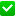 Гродзенскае грамадскаеаб’яднанне аховы жывел“Адданае сэрца”ГГААЖ “Адданае сэрца”Гродненское общественноеобъединение защиты животных«Преданное сердце»ГООЗЖ «Преданное сердце»№п/пВид информацииЦифровое значение информации2.1.общая сумма расходов денежных средств и иного имущества62531,54 (шестьдесят две тысячи пятьсот тридцать один рубль, 54 коп)2.2сведения о численности работников общественного объединения, размерах оплаты их труда0 (ноль)2.3.сведения о расходах на материально-техническое обеспечение0 (ноль)2.4.сведения об использовании денежных средств и иного имущества62531,54 (шестьдесят две тысячи пятьсот тридцать один рубль, 54 коп)